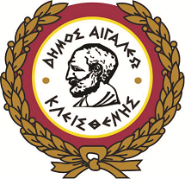 ΕΛΛΗΝΙΚΗ  ΔΗΜΟΚΡΑΤΙΑ                                                                           Αιγάλεω  10/01/2022ΝΟΜΟΣ ΑΤΤΙΚΗΣ                                                                                       Αρ. Πρωτ: 472 ΔΗΜΟΣ ΑΙΓΑΛΕΩΔ/ΝΣΗ ΔΙΟΙΚ. ΥΠΗΡΕΣΙΩΝ ΤΜΗΜΑ ΔΗΜ. ΚΑΤΑΣΤ. & ΛΗΞΙΑΡΧΕΙΟΥ                                                     ΓΝΩΣΤΟΠΟΙΗΣΗΔ/νση : ΙΕΡΑ ΟΔΟΣ 364  & ΚΑΛΒΟΥ                                     Σύνταξη Στρατολογικών Πινάκων Μητρώων ΑρρένωνΤ . Κ .  12243Πληροφορίες: Ιωάννης Ζουρνατζής Τηλέφωνο: 2132044894 Ο Δήμαρχος ΑιγάλεωΓνωστοποιεί ότι:   Στα πλαίσια της εφαρμογής  των διατάξεων του άρθρου 16 του Ν.2119/1993 «Περί Μητρώων Αρρένων» και στην υποχρέωσή μας να συντάξουμε τον Στρατολογικό πίνακα στρατεύσιμων της κλάσης 2027 ,ο οποίος θα συμπεριλαμβάνει τους άρρενες που γεννήθηκαν το έτος  2006 και είναι εγγεγραμμένοι στο Μητρώο Αρρένων του Δήμου μας:ΚΑΛΟΥΜΕΤους άρρενες που γεννήθηκαν το έτος 2006 και είναι εγγεγραμμένοι στα Μητρώα Αρρένων του Δήμου μας , καθώς και εκείνους που δεν είναι και πρέπει να εγγραφούν (αδήλωτα αγόρια που γεννήθηκαν το 2006 και είναι δημότες) να προσέλθουν (οι γονείς ) στο Γραφείο Αρρένων του Δήμου μας και να δηλώσουν γραπτώς σε ειδικό έντυπο που θα τους δοθεί στοιχεία όπως γραμματικές γνώσεις , διεύθυνση κατοικίας κλπ,  με καταληκτική ημερομηνία την 22/3/2022.